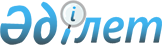 Об утверждении проекта зонирования земель населенных пунктов и корректировка базовых ставок земельного налога по Зайсанскому району
					
			Утративший силу
			
			
		
					Решение Зайсанского районного маслихата Восточно-Казахстанской области от 29 ноября 2018 года № 32-5. Зарегистрировано Управлением юстиции Зайсанского района Департамента юстиции Восточно-Казахстанской области 12 декабря 2018 года № 5-11-180. Утратило силу - решением Зайсанского районного маслихата Восточно-Казахстанской области от 30 марта 2021 года № 4-16/2
      Сноска. Утратило силу - решением Зайсанского районного маслихата Восточно-Казахстанской области от 30.03.2021 № 4-16/2 (вводится в действие с 01.01.2021).

      Примечание РЦПИ.

      В тексте документа сохранена пунктуация и орфография оригинала.
      В соответствии со статьей 8 Земельного Кодекса Республики Казахстан от 20 июня 2003 года, статьей 510 Кодекса Республики Казахстан от 25 декабря 2017 года "О налогах и других обязательных платежах в бюджет" (Налоговый кодекс), подпунктом 15) пункта 1 статьи 6 Закона Республики Казахстан от 23 января 2001 года "О местном государственном управлении и самоуправлении в Республике Казахстан", Зайсанский районный маслихат РЕШИЛ:
      1. Утвердить проект зонирования земель сельских населенных пунктов Зайсанского района согласно приложению 1 к настоящему решению.
      2. Корректировать базовые налоговые ставки земель сельских населенных пунктов по Зайсанскому району (за исключением придомовых земельных участков) согласно приложению 2 к настоящему решению. 
      3. Корректировать базовые налоговые ставки на придомовые земельные участки сельских населенных пунктов Зайсанского района согласно приложению 3 к настоящему решению.
      4. Корректировать базовые налоговые ставки на земли сельскохозяйственного назначения, а также земель сельских населенных пунктов Зайсанского района, предоставленных физицеским лицам для ведения личного домашнего (подсобного) хозяйства, садоводства и огородничества, включая земли, занятые под соответствующие постройки согласно приложению 4 к настоящему решению.
      5. Корректировать базовые налоговые ставки на придомовые земельные участки города Зайсан согласно приложению 5 к настоящему решению.
      6. Корректировать базовые налоговые ставки на земли города Зайсан, предоставленных физическим лицам для садоводства и огородничества, включая земли, занятые под соответствующие постройки согласно приложению 6 к настоящему решению.
      7. Корректировать базовые налоговые ставки на земли промышленности, транспорта, связи, обороны и иного несельскохозяйственного назначения, расположенных вне населенных пунктов Зайсанского района согласно приложению 7 к настоящему решению.
      8. Настоящее решение вводится в действие с 1 января 2019 года. Зонирование земель сельских населенных пунктов Зайсанского района  Корректировка базовых налоговых ставок земель сельских населенных пунктов по Зайсанскому району  Корректировка базовых налоговых ставок на придомовые земельные участки сельских населенных пунктов Зайсанского района Корректировка базовых налоговых ставок на земли сельскохозяйственного назначения, а также земель сельских населенных пунктов Зайсанского района, предоставленных физическим лицам для ведения личного домашнего (подсобного) хозяйства, садоводства и огородничества, включая земли, занятые под соответствующие постройки Корректировка базовых налоговых ставок на придомовые земельные участки города Зайсан Корректировка базовых налоговых ставок на земли города Зайсан, предоставленных физическим лицам для садоводства и огородничества, включая земли, занятые под соответствующие постройки Корректировка базовых налоговых ставок на земли промышленности, транспорта, связи, обороны и иного несельскохозяйственного назначения, расположенных вне населенных пунктов Зайсанского района
					© 2012. РГП на ПХВ «Институт законодательства и правовой информации Республики Казахстан» Министерства юстиции Республики Казахстан
				
      Председатель сессии

Ф. Мухаметкалиев

      Секретарь районного маслихата

Д. Ыдырышев
Приложение 1 
к решению Зайсанского 
районного маслихата 
от 29 ноября 2018 года 
№ 32-5
Зоны 
Сельские населенные пункты
1
2
1
Каратал

Дайыр

Биржан

Сарытерек

Айнабулак

Кенсай

Карабулак
2
Улкен-Каратал

Шалкар

Когедай

Куаныш

Кокжыра

Жамбыл

Кайнар

Жанатурмыс

Саржыра

Жарсу

Бакасу

Шиликты

Тасбастау

Жалши
3
Жинишкесу

Жанабаз

Акарал

Шуршутсу

Мукаши

Сатпай

Карасай
4
Коскора

Кабыргатал

Аккойын

Талды

Сартумсык

Сарши

Дауал

КакенталдыПриложение 2 
к решению Зайсанского 
районного маслихата 
от 29 ноября 2018 года 
№ 32-5
Зоны
Населенные пункты
Поправочные коэффициенты
Базовые налоговые ставки, за исключением земель, занятых жилищным фондом, в том числе строениями и сооружениями при нем, (тенге)
Скорректированные налоговые ставки, (тенге) (3х4)
Базовые налоговые ставки на земли, занятые жилищным фондом, в том числе строениями и сооружениями при нем, (тенге)
Скорректированные налоговые ставки, (тенге) (3х6)
1
2
3
4
5
6
7
1
Каратал

Дайыр

Биржан

Сарытерек

Айнабулак

Кенсай

Карабулак
1,5
0,48
0,72
0,09
0,14
2
Улкен-Каратал

Шалкар

Когедай

Куаныш

Кокжыра

Жамбыл

Кайнар

Жанатурмыс

Саржыра

Жарсу

Бакасу

Шиликты

Тасбастау

Жалши
1,4
0,48
0,67
0,09
0,13
3
Жинишкесу

Жанабаз

Акарал

Шуршутсу

Мукаши

Сатпай

Карасай
1,3
0,48
0,62
0,09
0,12
4
Коскора

Кабыргатал

Аккойын

Талды

Сартумсык

Сарши

Дауал

Какенталды
1,2
0,48
0,58
0,09
0,11Приложение 3 
к решению Зайсанского 
районного маслихата 
от 29 ноября 2018 года 
№ 32-5
Зоны
Населенные пункты
Поправочные коэффициенты
Базовые налоговые ставки, (тенге/кв.м)
Базовые налоговые ставки, (тенге/кв.м)
Скорректированные налоговые ставки, (тенге/кв.м)
Скорректированные налоговые ставки, (тенге/кв.м)
Зоны
Населенные пункты
Поправочные коэффициенты
до 5000 кв. метров включительно
свыше 5000 кв. метров
до 5000 кв. метров включительно, (3х4)
свыше 5000 кв. метров, (3х5)
1
2
3
4
5
6
7
1
Каратал

Дайыр

Биржан

Сарытерек

Айнабулак

Кенсай

Карабулак
1,5
0,2
1,0
0,3
1,5
2
Улкен-Каратал

Шалкар

Когедай

Куаныш

Кокжыра

Жамбыл

Кайнар

Жанатурмыс

Саржыра

Жарсу

Бакасу

Шиликты

Тасбастау

Жалши
1,4
0,2
1,0
0,28
1,4
3
Жинишкесу

Жанабаз

Акарал

Шуршутсу

Мукаши

Сатпай

Карасай
1,3
0,2
1,0
0,26
1,3
4
Коскора

Кабыргатал

Аккойын

Талды

Сартумсык

Сарши

Дауал

Какенталды
1,2
0,2
1,0
0,24
1,2Приложение 4 
к решению Зайсанского 
районного маслихата 
от 29 ноября 2018 года 
№ 32-5
Зоны
Населенные пункты
Поправочные коэффициенты
Базовые налоговые ставки за 0,01 га, (тенге)
Базовые налоговые ставки за 0,01 га, (тенге)
Скорректированные налоговые ставки за 0,01 га, (тенге)
Скорректированные налоговые ставки за 0,01 га, (тенге)
Зоны
Населенные пункты
Поправочные коэффициенты
до 0,5 га
свыше 0,5 га
до 0,5 га, (3х4)
свыше 0,5 га, (3х5)
1
2
3
4
5
6
7
1
Каратал

Дайыр

Биржан

Сарытерек

Айнабулак

Кенсай

Карабулак
1,5
20
100
30
150
2
Улкен-Каратал

Шалкар

Когедай

Куаныш

Кокжыра

Жамбыл

Кайнар

Жанатурмыс

Саржыра

Жарсу

Бакасу

Шиликты

Тасбастау

Жалши
1,4
20
100
28
140
3
Жинишкесу

Жанабаз

Акарал

Шуршутсу

Мукаши

Сатпай

Карасай
1,3
20
100
26
130
4
Коскора

Кабыргатал

Аккойын

Талды

Сартумсык

Сарши

Дауал

Какенталды
1,2
20
100
24
120Приложение 5 
к решению Зайсанского 
районного маслихата 
от 29 ноября 2018 года 
№ 32-5
Базовые налоговые ставки (тенге/кв.м)
Базовые налоговые ставки (тенге/кв.м)
Поправочный коэффициент
Скорректированные налоговые ставки, (тенге/кв.м)
Скорректированные налоговые ставки, (тенге/кв.м)
до 5000 кв. метров включительно
свыше 5000 кв. метров,
Поправочный коэффициент
до 5000 кв. метров включительно (1х3)
свыше 5000 кв. метров, (2х3)
1
2
3
4
5
0,20
1,00
1,5
0,30
1,50Приложение 6 
к решению Зайсанского 
районного маслихата 
от 29 ноября 2018 года 
№ 32-5
Базовые налоговые ставки, за 0,01 га (тенге)
Базовые налоговые ставки, за 0,01 га (тенге)
Поправочный коэффициент
Скорректированные налоговые ставки, за 0,01 га (тенге)
Скорректированные налоговые ставки, за 0,01 га (тенге)
до 0,5 га включительно,
свыше 0,5 га
Поправочный коэффициент
до 0,5 га включительно (1х3)
свыше 0,5 га (2х3)
1
2
3
4
5
20
100
1,5
30
150Приложение 7 
к решению Зайсанского 
районного маслихата 
от 29 ноября 2018 года 
№ 32-5
Балл бонитета
Базовые налоговые ставки (тенге/га)
Поправочный коэффициент
Скорректированные налоговые ставки, (тенге/га)
Балл бонитета
Базовые налоговые ставки (тенге/га)
Поправочный коэффициент
Скорректированные налоговые ставки, (тенге/га)
1
2
3
4
5
6
7
8
0
48,25
1,5
72,38
51
2634,45
1,5
3951,68
1
91,67
1,5
137,51
52
2690,23
1,5
4035,35
2
135,1
1,5
202,65
53
2745,95
1,5
4118,93
3
178,52
1,5
267,78
54
2801,72
1,5
4202,58
4
221,95
1,5
332,93
55
2857,46
1,5
4286,19
5
265,37
1,5
398,06
56
2913,24
1,5
4369,86
6
308,8
1,5
463,2
57
2968,96
1,5
4453,44
7
352,22
1,5
528,33
58
3024,73
1,5
4537,10
8
395,65
1,5
593,48
59
3080,47
1,5
4620,71
9
439,07
1,5
658,61
60
3136,25
1,5
4704,38
10
482,5
1,5
723,75
61
3188,36
1,5
4782,54
11
530,75
1,5
796,13
62
3247,75
1,5
4871,63
12
592,41
1,5
888,62
63
3325,49
1,5
4988,24
13
654,08
1,5
981,12
64
3364,61
1,5
5046,92
14
715,68
1,5
1073,52
65
3423,05
1,5
5134,58
15
777,35
1,5
1166,03
66
3489,25
1,5
5233,88
16
839,01
1,5
1258,52
67
3539,95
1,5
5309,93
17
900,67
1,5
1351,01
68
3598,39
1,5
5397,59
18
962,29
1,5
1443,44
69
3656,81
1,5
5485,22
19
1023,96
1,5
1535,94
70
3715,25
1,5
5572,88
20
1084,66
1,5
1626,99
71
3769,29
1,5
5653,94
21
1138,7
1,5
1708,05
72
3829,64
1,5
5744,46
22
1189,07
1,5
1783,61
73
3890,53
1,5
5835,80
23
1239,35
1,5
1859,03
74
3951,67
1,5
5927,51
24
1287,73
1,5
1931,60
75
4012,79
1,5
6019,19
25
1340,29
1,5
2010,44
76
4073,88
1,5
6110,82
26
1390,66
1,5
2085,99
77
4135,02
1,5
6202,53
27
1441,07
1,5
2161,61
78
4196,15
1,5
6294,23
28
1491,45
1,5
2237,18
79
4257,23
1,5
6385,85
29
1541,88
1,5
2312,82
80
4319,34
1,5
6479,01
30
1592,25
1,5
2388,38
81
4371,45
1,5
6557,18
31
1646,29
1,5
2469,44
82
4432,57
1,5
6648,86
32
1693,03
1,5
2539,55
83
4493,66
1,5
6740,49
33
1740,76
1,5
2611,14
84
4554,8
1,5
6832,2
34
1788,47
1,5
2682,71
85
4615,92
1,5
6923,88
35
1836,2
1,5
2754,3
86
4677,01
1,5
7015,52
36
1883,87
1,5
2825,81
87
4738,15
1,5
7107,23
37
1931,58
1,5
2897,37
88
4799,27
1,5
7198,91
38
1979,31
1,5
2968,97
89
4860,36
1,5
7290,54
39
2027,02
1,5
3040,53
90
4921,5
1,5
7382,25
40
2074,75
1,5
3112,13
91
4975,54
1,5
7463,31
41
2126,86
1,5
3190,29
92
5054,48
1,5
7581,72
42
2178,19
1,5
3267,29
93
5134,32
1,5
7701,48
43
2228,61
1,5
3342,92
94
5214,22
1,5
7821,33
44
2278,98
1,5
3418,47
95
5294,09
1,5
7941,14
45
2329,41
1,5
3494,12
96
5373,99
1,5
8060,99
46
2379,79
1,5
3569,69
97
5453,83
1,5
8180,75
47
2440,22
1,5
3660,33
98
5533,73
1,5
8300,60
48
2480,57
1,5
3720,86
99
5613,59
1,5
8420,39
49
2531,0
1,5
3796,5
100
5693,5
1,5
8540,25
50
2582,34
1,5
3873,51
Свыше 100
5790,0
1,5
8685,0